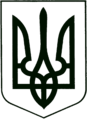 УКРАЇНА
МОГИЛІВ-ПОДІЛЬСЬКА МІСЬКА РАДА
ВІННИЦЬКОЇ ОБЛАСТІ   РІШЕННЯ №1053Про передачу міжбюджетних трансфертів	 Керуючись ст. 26 Закону України «Про місцеве самоврядування в Україні», ст. 85 Бюджетного кодексу України, -  міська рада ВИРІШИЛА:1. Передати кошти у вигляді міжбюджетного трансферту з бюджету Могилів-Подільської міської територіальної громади до державного бюджету, Головному управлінні національної поліції у Вінницькій області в сумі 100000 грн на придбання паливно-мастильних матеріалів для поліцейських офіцерів громади Могилів-Подільського районного відділу поліції ГУНП у Вінницькій області відповідно до Програми «Поліцейський офіцер громади Могилів-Подільської міської територіальної громади» на 2023-2025 роки (зі змінами).1.1. Затвердити проєкт Договору «Про міжбюджетні трансферти між місцевим та державним бюджетами» згідно з додатком 1, що додається.2. Передати кошти у вигляді міжбюджетного трансферту з бюджету Могилів-Подільської міської територіальної громади до державного бюджету, Вінницькому обласному територіальному центру комплектування та соціальної підтримки в сумі 52400 грн на закупівлю організаційної та комп’ютерної техніки відповідно до Програми мобілізаційної підготовки та мобілізації, підготовки до військової служби в Збройних Силах України за призовом, контрактом та мобілізацією на період 2022-2024 роки (зі змінами).2.1. Затвердити проєкт Договору «Про міжбюджетні трансферти між місцевим та державним бюджетами» згідно з додатком 2, що додається.3. Передати кошти у вигляді міжбюджетного трансферту з бюджету Могилів-Подільської міської територіальної громади до державного бюджету, Управлінню будівництва Вінницької обласної військової (державної) адміністрації в сумі 1100000 грн на виконання заходів з будівництва військових інженерно-технічних і фортифікаційних споруд відповідно до Програми «Територіальна оборона на території Могилів-Подільської міської територіальної громади та за її межами» на 2022-2025 роки (зі змінами).3.1. Затвердити проєкт Договору «Про міжбюджетні трансферти між місцевим та державним бюджетами» згідно з додатком 3, що додається.4. Передати кошти у вигляді міжбюджетного трансферту з бюджету Могилів-Подільської міської територіальної громади до державного бюджету, Управлінню Державної казначейської служби України у Могилів-Подільському районі та м. Могилів-Подільському Вінницької області в сумі 60000 грн на придбання комп’ютерної техніки.4.1. Затвердити проєкт Договору «Про міжбюджетні трансферти між місцевим та державним бюджетами» згідно з додатком 4, що додається.5. Надати дозвіл міському голові Глухманюку Г.Г. підписати договори між Могилів-Подільською міською радою та Головним управлінням національної поліції у Вінницькій області, Вінницьким обласним територіальним центром комплектування та соціальної підтримки, Управлінням будівництва Вінницької обласної військової (державної) адміністрації, Управлінням Державної казначейської служби України у Могилів-Подільському районі та м. Могилів-Подільському Вінницької області.6. Контроль за виконанням даного рішення покласти на першого заступника міського голови Безмещука П.О. та на постійну комісію міської ради з питань фінансів, бюджету, планування соціально-економічного розвитку, інвестицій та міжнародного співробітництва (Трейбич Е.А.).          Міський голова                                                     Геннадій ГЛУХМАНЮК                                                                                      Додаток 1                                                                                      до рішення 43 сесії                                                                                         міської ради 8 скликання                                                                                       від 30 квітня 2024 року №1053ДОГОВІР про міжбюджетні трансферти між місцевим та державним бюджетами м. Могилів-Подільський 	                          від «____»___________ 2024 року        Могилів-Подільська міська рада Вінницької області, в особі міського голови Глухманюка Геннадія Григоровича, що діє на підставі Закону України «Про місцеве самоврядування в Україні», з однієї сторони, та Головне управління національної поліції у Вінницькій області (далі – ГУНП у Вінницькій області) в особі заступника начальника Головного управління національної поліції у Вінницькій області Олексюка Володимира Васильовича, що діє на підставі довіреності від 05.03.2024 №160 та наказу ГУНП у Вінницькій області від 05.03.2024 №369, з другої сторони, в подальшому іменовані разом – сторони, а кожна окремо – сторона, відповідно до положень Бюджетного кодексу України,  уклали даний договір про наступне:Предмет договору        1.1. Предметом даного договору є передача коштів у вигляді міжбюджетного трансферту з бюджету Могилів-Подільської міської територіальної громади до державного бюджету в сумі 100000,00 грн (сто тисяч гривень 00 коп.) на придбання паливно-мастильних матеріалів для поліцейських офіцерів громади Могилів-Подільського районного відділу поліції ГУНП у Вінницькій області відповідно до Програми «Поліцейський офіцер громади Могилів-Подільської міської територіальної громади» на 2023-2025 роки (зі змінами).               1.2. Передача коштів міжбюджетного трансферту здійснюється на підставі рішення 43 сесії Могилів-Подільської міської ради 8 скликання від 30.04.2024 №1053 «Про передачу міжбюджетних трансфертів».2. Права і обов’язки сторін        2.1. Відповідно до положень Бюджетного кодексу України Могилів-Подільська міська рада зобов’язується:        2.1.1. Спрямувати передбачені з бюджету Могилів-Подільської міської територіальної громади кошти в сумі 100000,00 грн (сто тисяч гривень 00 коп.) до державного бюджету у вигляді міжбюджетного трансферту на виконання заходів передбачених у пункті 1.1 договору;        2.1.2. Письмово повідомляти ГУНП у Вінницькій області про форс-мажорні обставини, що не дають можливості виконати умови договору.        2.2. ГУНП у Вінницькій області зобов’язується:        2.2.1. Спрямувати кошти на цілі зазначені у пункті 1.1;        2.2.2. Забезпечити принцип прозорості при використанні отриманого міжбюджетного трансферту;        2.2.3. У разі неможливості використання коштів за цільовим призначенням забезпечити їх повернення до бюджету Могилів-Подільської міської територіальної громади;        2.2.4. Інформувати Могилів-Подільську міську раду про цільове використання переданих коштів по завершенню бюджетного року;        2.2.5. Повідомляти Могилів-Подільську міську раду про обставини, що не дають можливості виконувати належним чином умови даного договору.                                                  3. Особливі умови        3.1. Перерахування коштів міжбюджетного трансферту з бюджету Могилів-Подільської міської територіальної громади державному бюджету здійснюється через органи Державної казначейської служби.        3.2. Невикористані залишки коштів міжбюджетного трансферту підлягають поверненню до бюджету Могилів-Подільської міської територіальної громади не пізніше 20 грудня поточного бюджетного року.Відповідальність сторін        4.1. У разі порушення умов цього договору сторони несуть відповідальність відповідно до норм чинного законодавства.        4.2. Сторони звільняються від відповідальності за невиконання або неналежне виконання зобов’язань за договором у разі настання дії непереборної сили дії надзвичайних ситуацій техногенного та природного або екологічного характеру, що унеможливлює виконання умов цього договору.        4.3. У разі виникнення таких обставин кожна сторона повинна повідомити в семиденний строк з дня її виникнення іншу сторону у письмовій формі.                          5. Строк дії цього договору та інші умови        5.1. Цей договір укладено на трьох сторінках у двох примірниках, що мають однакову юридичну силу і знаходяться у сторін - підписантів даного договору.        5.2. Цей договір набирає чинності з моменту його підписання і діє до закінчення бюджетного періоду.        5.3. Спори, що виникають між сторонами під час виконання цього договору, вирішуються шляхом проведення переговорів або в судовому порядку.        5.4. Внесення змін до цього договору здійснюється за погодженням сторін шляхом підписання додаткового договору.6. Юридичні адреси сторін:   Секретар міської ради                                                          Тетяна БОРИСОВА                                                                                      Додаток 2                                                                                      до рішення 43 сесії                                                                                       міської ради 8 скликання                                                                                       від 30 квітня 2024 року №1053 ДОГОВІР про міжбюджетні трансферти між місцевим та державним бюджетами м. Могилів-Подільський 	                       від «____»___________ 2024 року        Могилів-Подільська міська рада Вінницької області, в особі міського голови Глухманюка Геннадія Григоровича, що діє на підставі Закону України «Про місцеве самоврядування в Україні», з однієї сторони та Вінницький обласний територіальний центр комплектування та соціальної підтримки (далі – ОТЦК та СП), в особі начальника Марценюка Сергія Михайловича, що діє на підставі Положення про військове (корабельне) господарство Збройних Сил України, з другої сторони, в подальшому іменовані разом – сторони, а кожна окремо – сторона, відповідно до положень Бюджетного кодексу України, уклали даний договір про наступне:  1. Предмет договору        1.1. Предметом даного договору є передача коштів у вигляді міжбюджетного трансферту з бюджету Могилів-Подільської міської територіальної громади до державного бюджету в сумі 52400,00 грн (п’ятдесят дві тисячі чотириста гривень 00 коп.) на закупівлю організаційної та комп’ютерної техніки відповідно до Програми мобілізаційної підготовки та мобілізації, підготовки до військової служби в Збройних Силах України за призовом, контрактом та мобілізацією на період 2022-2024 роки (зі змінами).        1.2. Передача коштів міжбюджетного трансферту здійснюється на підставі рішення 43 сесії Могилів-Подільської міської ради 8 скликання від 30.04.2024 №1053 «Про передачу міжбюджетних трансфертів».2. Права і обов’язки сторін        2.1. Відповідно до положень Бюджетного кодексу України Могилів-Подільська міська рада зобов’язується:        2.1.1. Спрямувати передбачені з бюджету Могилів-Подільської міської територіальної громади кошти в сумі 52400,00 грн (п’ятдесят дві тисячі чотириста гривень 00 коп.) до державного бюджету у вигляді міжбюджетного трансферту на виконання заходів передбачених у пункті 1.1 договору;        2.1.2. Письмово повідомляти ОТЦК та СП про форс-мажорні обставини, що не дають можливості виконати умови договору.        2.2. ОТЦК та СП зобов’язується:        2.2.1. Спрямувати кошти на цілі зазначені у пункті 1.1;        2.2.2. Забезпечити принцип прозорості при використанні отриманого міжбюджетного трансферту;        2.2.3. У разі неможливості використання коштів за цільовим призначенням забезпечити їх повернення до бюджету Могилів-Подільської міської територіальної громади;        2.2.4. Інформувати Могилів-Подільську міську раду про цільове використання переданих коштів по завершенню бюджетного року;        2.2.5. Повідомляти Могилів-Подільську міську раду про обставини, що не дають можливості виконувати належним чином умови даного договору.                                               3. Особливі умови        3.1. Перерахування коштів міжбюджетного трансферту з бюджету Могилів-Подільської міської територіальної громади державному бюджету здійснюється через органи Державної казначейської служби.        3.2. Невикористані залишки коштів міжбюджетного трансферту підлягають поверненню до бюджету Могилів-Подільської міської територіальної громади не пізніше 20 грудня поточного бюджетного року.                                             4. Відповідальність сторін        4.1. У разі порушення умов цього договору сторони несуть відповідальність відповідно до норм чинного законодавства.        4.2. Сторони звільняються від відповідальності за невиконання або неналежне виконання зобов’язань за договором у разі настання дії непереборної сили дії надзвичайних ситуацій техногенного та природного або екологічного характеру, що унеможливлює виконання умов цього договору.        4.3. У разі виникнення таких обставин кожна сторона повинна повідомити в семиденний строк з дня її виникнення іншу сторону у письмовій формі.                          5. Строк дії цього договору та інші умови        5.1. Цей договір укладено на трьох сторінках у двох примірниках, що мають однакову юридичну силу і знаходяться у сторін - підписантів даного договору.        5.2. Цей договір набирає чинності з моменту його підписання і діє до закінчення бюджетного періоду.        5.3. Спори, що виникають між сторонами під час виконання цього договору, вирішуються шляхом проведення переговорів або в судовому порядку.        5.4. Внесення змін до цього договору здійснюється за погодженням сторін шляхом підписання додаткового договору.6. Юридичні адреси сторін:      Секретар міської ради                                                        Тетяна БОРИСОВА                                                                                       Додаток 3                                                                                   до рішення 43 сесії                                                                                     міської ради 8 скликання                                                                                       від 30 квітня 2024 року №1053ДОГОВІРпро міжбюджетні трансферти між місцевим та державним бюджетами м. Могилів-Подільський 	                       від «____»___________ 2024 року       Могилів-Подільська міська рада Вінницької області, в особі міського голови Геннадія ГЛУХМАНЮКА, що діє на підставі Закону України «Про місцеве самоврядування в Україні» з однієї сторони та Управління будівництва Вінницької обласної військової (державної) адміністрації, в особі начальника управління Андрій ГРИНЧУКА, що діє на підставі положення з другої сторони (в подальшому іменуються – Сторони), відповідно до ст. 85 Бюджетного кодексу України, уклали даний договір про наступне: 1. Предмет договору        1.1. Предметом договору є передача коштів з бюджету Могилів-Подільської міської територіальної громади до державного бюджету для фінансування ____________________________________________________________________________________________________________________________________________________________________________________________________________________» (зі змінами) в частині виконання заходів з будівництва військових інженерно-технічних і фортифікаційних споруд в сумі 1100000,00 грн (один мільйон сто тисяч гривень 00 коп.).                                         2. Загальні положення        2.1. Даним договором визначається спрямування коштів «Субвенції з місцевого бюджету державному бюджету на виконання програм соціально-економічного розвитку регіонів» в сумі 1100000,00 грн (один мільйон сто тисяч гривень 00 коп.) з бюджету Могилів-Подільської міської територіальної громади до державного бюджету для фінансування видатків _________________________________________________________________________________________________________________________________________________________________________________________________________» (зі змінами).        2.2. Передача коштів здійснюється на підставі рішення 43 сесії Могилів-Подільської міської ради 8 скликання від 30.04.2024 №1053 «Про передачу міжбюджетних трансфертів».3. Права і обов’язки Сторін        3.1. Управління будівництва Вінницької обласної військової (державної) адміністрації зобов’язується:         3.1.1. Забезпечувати принципи законності, прозорості та демократичності при використанні отриманої субвенції.        3.1.2. Інформувати Могилів-Подільську міську раду про:-  використання коштів «Субвенції з місцевого бюджету державному бюджету на виконання програм соціально-економічного розвитку регіонів»;-  негайно офіційно повідомляти Могилів-Подільську міську раду про обставини (стримуючі фактори), що не дають можливості виконувати належним чином умови даного договору;- повернути в кінці бюджетного року залишок невикористаної субвенції до бюджету Могилів-Подільської міської територіальної громади.        3.2. Могилів-Подільська міська рада зобов’язується:        3.2.1. Перераховувати субвенцію відповідно до пункту 2.1 даного договору.        3.2.2. Негайно офіційно повідомити Управління будівництва Вінницької обласної військової (державної) адміністрації про форс-мажорні обставини, що не дають можливості виконати умови даного договору.4. Відповідальність Сторін        4.1. При невиконанні умов договору Сторони несуть відповідальність згідно з чинним законодавством України.        4.2. Усі спори та розбіжності, які можуть виникнути при виконанні договору, вирішуються шляхом переговорів Сторін, або в разі неможливості вирішення таких питань – відповідно до чинного законодавства.     5. Форс-мажорні обставини        5.1. Сторони звільняються від відповідальності за порушення умов даного договору у разі дії форс-мажорних обставин (непереборної сили, стихійного лиха, військових дій тощо). У вказаних випадках строк виконання зобов’язань по договору переноситься на термін дії цих обставин.        5.2. В разі виникнення обставин, зазначених у пункті 5.1 цього договору, Сторони зобов’язані терміново інформувати одна одну про їх виникнення, але не пізніше трьох днів з початку виникнення. Якщо ці обставини діють більше трьох місяців, то Сторони мають право (за взаємної згоди) відмовитись від подальшого виконання договору.6. Строк дії договору та інші умови        6.1. Цей договір набирає чинності з моменту його підписання і діє до 31 грудня 2024 року.        6.2. Договір вважається таким, що виконаний за умови передачі коштів до Управління будівництва Вінницької обласної військової (державної) адміністрації в сумі, визначеній пунктом 2.1 цього договору.        6.3. Зміни в цей договір можуть бути внесені за взаємною згодою Сторін, що оформляється додатковою угодою до цього договору.        6.4. Цей договір укладений на трьох сторінках у двох примірниках, які мають однакову юридичну силу та знаходяться у Сторін-підписантів даного договору.7. Юридичні адреси, банківські реквізити та підписи Сторін    Секретар міської ради                                                          Тетяна БОРИСОВА                                                                                   Додаток 4                                                                                   до рішення 43 сесії                                                                                     міської ради 8 скликання                                                                                       від 30 квітня 2024 року №1053ДОГОВІР про міжбюджетні трансферти між місцевим та державним бюджетами м. Могилів-Подільський 	                          від «____»___________ 2024 року       Могилів-Подільська міська рада Вінницької області, в особі міського голови Глухманюка Геннадія Григоровича, що діє на підставі Закону України «Про місцеве самоврядування в Україні», з однієї сторони, та Управління Державної казначейської служби України у Могилів-Подільському районі та м. Могилів-Подільському Вінницької області, в особі начальника управління Кульчицької Алли Володимирівни, що діє на підставі Положення про Управління Державної казначейської служби України у Могилів-Подільському районі та м. Могилів-Подільському Вінницької області, затвердженого наказом Державної казначейської служби України від 21.11.2011 №109 (у редакції наказу Державної казначейської служби України від 10.05.2018 №139), з другої сторони, в подальшому іменовані разом – сторони, а кожна окремо – сторона, відповідно до положень Бюджетного кодексу України, уклали даний договір про наступне:1. Предмет договору       1.1. Предметом даного договору є передача коштів у вигляді міжбюджетного трансферту з бюджету Могилів-Подільської міської територіальної громади до державного бюджету в сумі 60000,00 грн (шістдесят тисяч гривень 00 коп.) на придбання комп’ютерної техніки відповідно до Програми «Сприяння діяльності органу Державної казначейської служби України в казначейському   обслуговуванні місцевого бюджету Могилів-Подільської міської територіальної громади на 2024 рік».       1.2. Передача коштів міжбюджетного трансферту здійснюється на підставі рішення 43 сесії Могилів-Подільської міської ради 8 скликання від 30.04.2024 №1053 «Про передачу міжбюджетних трансфертів».       1.3. Спрямування коштів з бюджету Могилів-Подільської міської територіальної громади до державного бюджету у вигляді міжбюджетного трансферту здійснюється за КПКВ 3719800 «Субвенція з місцевого бюджету державному бюджету на виконання програм соціально-економічного розвитку регіонів» КЕКВ 2620 «Поточні трансферти органам державного управління інших рівнів», відповідно помісячного розпису:                                                                                                                                               (грн)2. Права і обов’язки сторін        2.1. Відповідно до положень Бюджетного кодексу України Могилів-Подільська міська рада зобов’язується:        2.1.1. Спрямувати передбачені з бюджету Могилів-Подільської міської територіальної громади кошти в сумі 60000,00 грн (шістдесят тисяч гривень 00 коп.) до державного бюджету у вигляді міжбюджетного трансферту на виконання заходів передбачених у пункті 1 договору;        2.1.2. Письмово повідомляти Управління Державної казначейської служби України у Могилів-Подільському районі та м. Могилів-Подільському Вінницької області про форс-мажорні обставини, що не дають можливості виконати умови договору.        2.2. Управління Державної казначейської служби України у Могилів-Подільському районі та м. Могилів-Подільському Вінницької області зобов’язується:        2.2.1. Спрямувати кошти на придбання комп’ютерної техніки;        2.2.2. Забезпечити принцип прозорості при використанні отриманого міжбюджетного трансферту;        2.2.3. У разі неможливості використання коштів Могилів-Подільської міської територіальної громади за цільовим призначенням забезпечити їх повернення до бюджету;        2.2.4. Інформувати Могилів-Подільську міську раду про цільове використання переданих коштів по завершенню бюджетного року;        2.2.5. Повідомляти Могилів-Подільську міську раду про обставини, що не дають можливості виконувати належним чином умови даного договору.3. Особливі умови        3.1. Перерахування коштів міжбюджетного трансферту з бюджету Могилів-Подільської міської територіальної громади державному бюджету здійснюється через органи Державної казначейської служби.        3.2. Невикористані залишки коштів міжбюджетного трансферту підлягають поверненню до бюджету Могилів-Подільської міської територіальної громади не пізніше 20 грудня поточного бюджетного року.4. Відповідальність сторін        4.1. У разі порушення умов цього договору сторони несуть відповідальність відповідно до норм чинного законодавства.        4.2. Сторони звільняються від відповідальності за невиконання або неналежне виконання зобов’язань за договором у разі настання дії непереборної сили дії надзвичайних ситуацій техногенного та природного або екологічного характеру, що унеможливлює виконання умов цього договору.        4.3. У разі виникнення таких обставин кожна сторона повинна повідомити в семиденний строк з дня її виникнення іншу сторону у письмовій формі.                          5. Строк дії цього договору та інші умови        5.1. Цей договір укладено на трьох сторінках у двох примірниках, що мають однакову юридичну силу і знаходяться у сторін - підписантів даного договору.        5.2. Цей договір набирає чинності з моменту його підписання і діє до закінчення бюджетного періоду.        5.3. Спори, що виникають між сторонами під час виконання цього договору, вирішуються шляхом проведення переговорів або в судовому порядку.        5.4. Внесення змін до цього договору здійснюється за погодженням сторін шляхом підписання додаткового договору.6. Юридичні адреси, банківські реквізити та підписи сторін:     Секретар міської ради                                                          Тетяна БОРИСОВАВід 30 квітня 2024 року  43 сесії          8 скликання____________________________________Геннадій ГЛУХМАНЮКМП  _______________________  _________ Володимир ОЛЕКСЮКМП_____________________________Міський голова Могилів-Подільської міської ради__________Геннадій ГЛУХМАНЮКМПНачальник Вінницького ОТЦК та СП___________ Сергій МАРЦЕНЮКМПСторона 1       Сторона 2__________________Міський голова ___________Геннадій ГЛУХМАНЮКМПНачальник управління_________________ Андрій ГРИНЧУКМПСіченьЛютийБерезеньКвітеньТравеньЧервень---60000,00--ЛипеньСерпеньВересеньЖовтеньЛистопадГрудень------_______________________Міський голова __________Геннадій ГЛУХМАНЮКМП____________________Начальник управління__________  Алла КУЛЬЧИЦЬКАМП